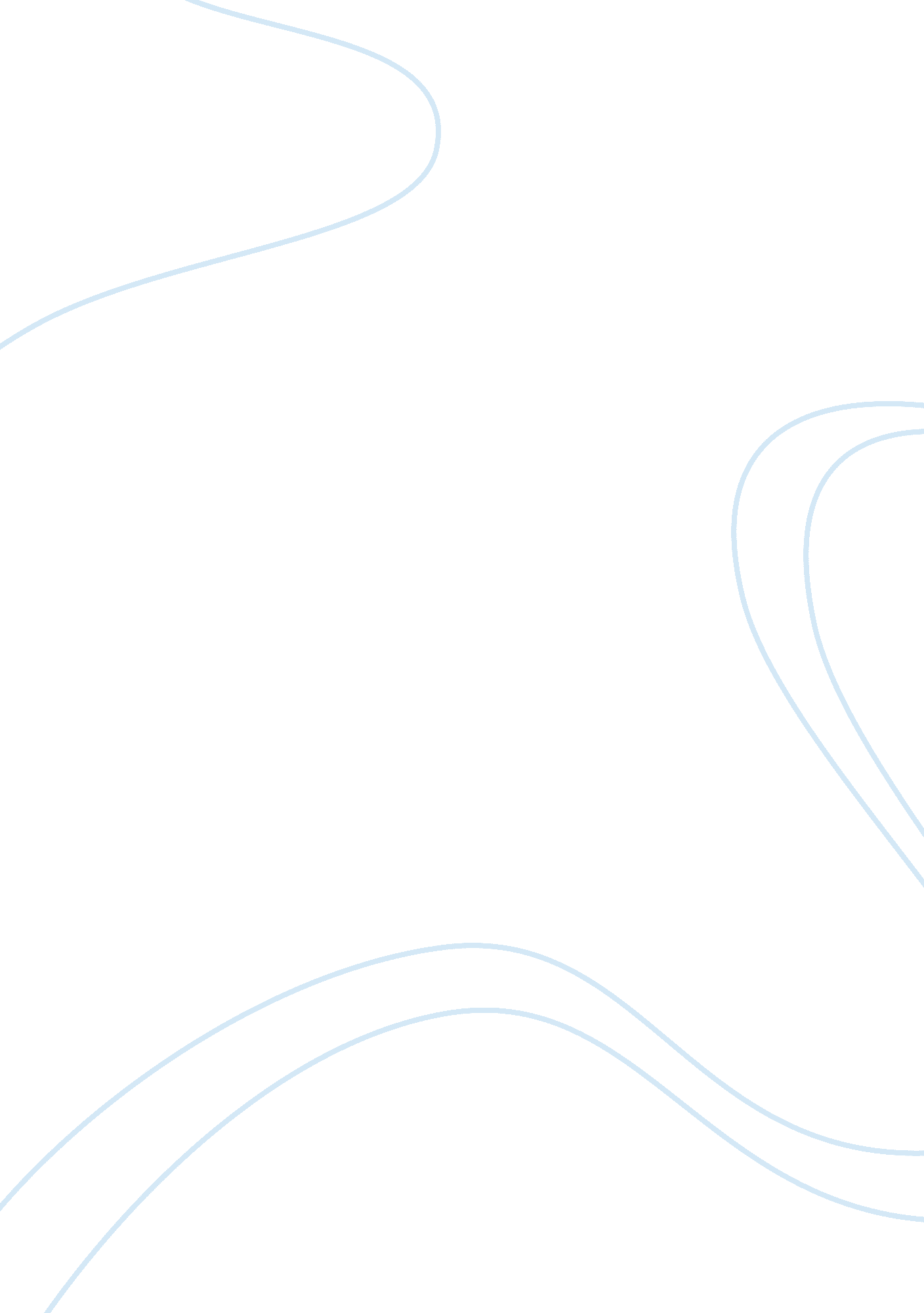 Cases for management educationBusiness, Management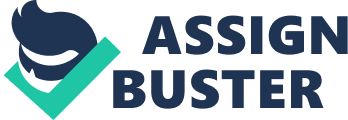 Production data is manually logged into a notebook (Pg 177). Financial difficulty is also suggested here because he cannot afford new equipment. Quality control methods are not standardized, allowing for erosion in quality (Pg 178). In his human resource structure, he does not acknowledge the hierarchy. Credit for meeting goals goes to supervisors. He does not pay workers for additional hours to meet targets (Pg 178). Competitors are also copying his molds and selling cheaper than him. Additionally, many of them are ISO certified. 
Question 3 
Amer needs to modernize his equipment. Automated machinery will improve quality and cut down on production costs. Volumes will also increase, with a marked reduction in workers, and hence cost of labour. This will enable him reduce the cost of products, giving him an edge above the competition. An ISO certification is also required as a quality assurance to the market. He should also engage the services of professionals in Human Resource management (Pg 179). 